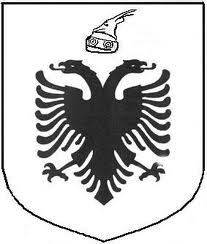 REPUBLIKA E SHQIPËRISËINSTITUCIONI I PRESIDENTIT TË REPUBLIKËS___________________________________________________________________________				     	         NJOFTIMPër kandidatët që do të vazhdojnë konkurrimin në procedurën e pranimit për pozicionin:Përgjegjës i Sektorit të Burimeve Njerëzore, në Drejtorinë e Menaxhimit Financiar dhe Burimeve NjerëzoreNë mbështetje të ligjit 152/2013 “Për nëpunësin civil”, i ndryshuar, të Vendimit të Këshillit të Ministrave, nr. 242, datë 18.03.2015 i ndryshuar, “Për plotësimin e vendeve të lira në kategorinë e ulët dhe të mesme drejtuese”, si dhe në vijim të procedurës për plotësimin e vendit vakant, të shpallur me shkresën nr. 4233/1, datë 25.11.2022 për pozicionin: Përgjegjës i Sektorit të Burimeve Njerëzore, në Drejtorinë e Menaxhimit Financiar dhe Burimeve Njerëzore, në Institucionin e Presidentit të Republikës”.Njësia përgjegjëse, mbas verifikimit paraprak të kandidaturave dhe përfundimit të afatit të ankimit, njofton se:Zonja Alba Gega, është shpallur fituese për pozicionin “Përgjegjës i Sektorit të Burimeve Njerëzore”.Njësia Përgjegjëse